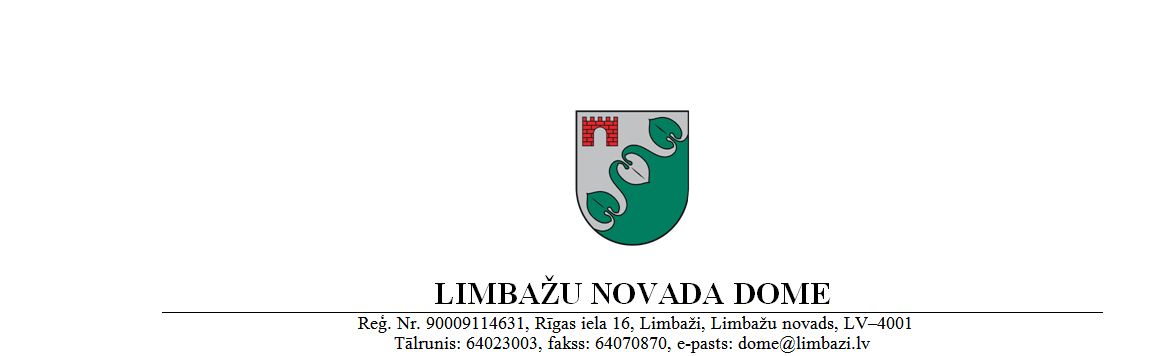 LimbažosPASKAIDROJUMA RAKSTSLimbažu novada pašvaldības 2018. gada 23. augusta saistošajiem noteikumiem Nr. 19 “Par audzēkņu vecāku līdzfinansējumu Limbažu Mūzikas un mākslas skolā”Limbažu novada pašvaldības Domes priekšsēdētājs 									D. ZemmersSAISTOŠIE NOTEIKUMILimbažos2018.gada 23.augustā										       Nr.19APSTIPRINĀTI ar Limbažu novada domes23.08.2018. sēdes lēmumu (protokols Nr.16, 23.§)PRECIZĒTI ar Limbažu novada domes25.10.2018. sēdes lēmumu (protokols Nr.20, 48.§)Par audzēkņu vecāku līdzfinansējumu Limbažu Mūzikas un mākslas skolāIzdoti saskaņā ar Izglītības likuma 12. panta otro prim daļuI. Vispārīgie jautājumiSaistošie noteikumi (turpmāk – noteikumi) par audzēkņu vecāku līdzfinansējumu Limbažu Mūzikas un mākslas skolā (turpmāk – Skola) nosaka:audzēkņu vecāku/aizbildņu līdzfinansējuma (turpmāk – mācību maksa) apmēra noteikšanu, iekasēšanas un izlietojuma kārtību Limbažu novada domes (turpmāk – Dome) dibinātajā profesionālās ievirzes izglītības iestādē;kārtību, kādā veidā audzēkņiem tiek piemēroti mācību maksas atvieglojumi.Šo noteikumu izpratnē mācību maksa ir līdzfinansējums par profesionālās ievirzes mūzikas vai mākslas izglītības programmas apguvi.Dome ar atsevišķu lēmumu var noteikt arī citus maksas pakalpojumus skolā.Audzēkņu mācību maksa izglītības programmu apguvei veido daļu no pašvaldības piešķirtā budžeta skolas finansējumam. II. Mācību maksas mērķis un apmērsAudzēkņu mācību maksa ir paredzēta, lai īstenotu Skolas uzdevumus un nodrošinātu:Skolas attīstību;mūzikas instrumentu, mācību līdzekļu, materiālu un aprīkojuma iegādi mācību procesa norisei;audzēkņu un pedagogu dalību pasākumos (konkursos, koncertos, festivālos, semināros u.tml. pasākumos);instrumentu remontu un inventāra atjaunošanu;audzēkņu un pedagogu rezultatīvas darbības pamudinājumu;pedagoģiskā personāla profesionālās darbības pilnveidi;pedagogu darba samaksai.Mācību maksu iekasē par laiku no 1.septembra līdz 31.maijam.Mācību maksa ir jāsamaksā Limbažu novada pašvaldības kasē vai Skolas norādītajā kredītiestādes kontā līdz kārtējā mēneša 25.datumam.Ikmēneša mācību maksa par vienas profesionālās ievirzes programmas apguvi vienam audzēknim tiek noteikta 10,00 EUR (desmit eiro) apmērā. Mācību maksu var grozīt ar Domes lēmumu līdz katra mācību gada sākumam, pamatojoties uz Skolas direktora priekšlikumu.III. Mācību maksas atvieglojuma apmērs un piešķiršanas kārtībaMācību maksas atvieglojumi tiek piešķirti audzēkņiem ar nosacījumu, ka audzēkņa sekmes nav zemākas par 5 ballēm.Audzēkņa sekmes izvērtē divas reizes gadā – izskatot 1. semestra rezultātus un galīgos vai gada rezultātus 2. semestra noslēgumā.Mācību maksas atvieglojumus piešķir uz vienu semestri vai uz īsāku periodu, kurā ir pamats saņemt atvieglojumus.Lai saņemtu mācību maksas atvieglojumus, audzēkņa vecākiem/aizbildņiem jāiesniedz:direktoram adresēts iesniegums (1. semestrī – līdz 20.septembrim, 2. semestrī – līdz 20.janvārim);citi dokumenti, kas apliecina tiesības saņemt mācību maksas atvieglojumus.Vecāku/aizbildņu pienākums ir savlaicīgi informēt Skolas administrāciju par statusa izmaiņām atvieglojumu saņemšanai un laikus iesniegt nepieciešamās izziņas.Mācību maksas atvieglojumu 50% apmērā no 8.punktā norādītās summas piešķir šādos gadījumos:par katru bērnu, ja skolā mācās 2 (divi) vai vairāki audzēkņi no vienas ģimenes;audzēkņiem, kuru vecāki/aizbildņi normatīvajos aktos noteiktajā kārtībā ieguvuši trūcīgas vai maznodrošinātas personas/ģimenes statusu;audzēkņiem ar I un II grupas invaliditāti;audzēkņiem, kuri ir bāreņi;audzēkņiem, kuri ir ieguvuši valsts vai starptautisko konkursu laureāta statusu iepriekšējā mācību gadā;ja audzēknis slimības dēļ nav apmeklējis pusi no nodarbību skaita mēnesī, ko apliecina ārsta izziņa.Mācību maksas atvieglojumu 100% apmērā no 8.punktā norādītās summas piešķir šādos gadījumos: audzēkņiem, kuri vairākkārt ieguvuši valsts vai starptautisko konkursu laureāta statusu iepriekšējā mācību gadā;ja audzēknis slimības dēļ nav apmeklējis nodarbības visu mēnesi, ko apliecina ārsta izziņa.Atbrīvojumi no līdzfinansējuma maksas stājas spēkā ar mēnesi, kurā vecāki Skolas administrācijai iesnieguši iesniegumu un apliecinošus dokumentus par attiecīgo faktu, uz kura pamata iespējams saņemt atvieglojumus.IV. Citi jautājumiSkola ar vecākiem/aizbildņiem par mācību maksu slēdz rakstveida vienošanos.Visus jautājumus, kas saistīti ar mācību maksu, Skolas administrācija drīkst kārtot tikai ar audzēkņu vecākiem/aizbildņiem.Saistošo noteikumu ievērošanu un līdzfinansējuma maksas izpildes kontroli organizē un nodrošina Skolas direktors. Par audzēkņu apmeklētību un uzskaiti atbild un direktoram informāciju sniedz Skolas pedagogi un direktora vietnieks izglītības jomā.Pārtraucot mācības Skolā, mācību maksa netiek atmaksāta. Grozījumus noteikumos var izstrādāt Skolas direktors, tos apstiprina Dome.Noslēguma jautājumsAr šo saistošo noteikumu spēkā stāšanos, spēku zaudē 2015.gada 27.augusta saistošie noteikumi Nr. 18, “Par audzēkņu vecāku līdzfinansējumu Limbažu Mūzikas skolā” (apstiprināti ar 27.08.2015. sēdes lēmumu (protokols Nr.19, 8.§) un 2015.gada 29.oktobra saistošie noteikumi Nr. 27, “Par audzēkņu vecāku līdzfinansējumu Limbažu Mākslas skolā” (apstiprināti ar 29.10.2015. sēdes lēmumu (protokols Nr.22, 18.§).Limbažu novada pašvaldībasDomes priekšsēdētājs									D. ZemmersPaskaidrojuma raksta sadaļasNorādāmā informācijaPašreizējās situācijas raksturojums Līdz šim audzēkņu vecāku/aizbildņu līdzmaksājumi tika veikti, pamatojoties uz Saistošajiem noteikumiem Nr.19 “Par audzēkņu vecāku līdzfinansējumu Limbažu Mūzikas skolā” (Domē apstiprināti 27.08.2015.) un Saistošajiem noteikumiem Nr.27 “Par audzēkņu vecāku līdzfinansējumu Limbažu Mākslas skolā” (Domē apstiprināti 29.10.2015.). Ar 2018.gada 1.jūliju darbu sāk Limbažu Mūzikas un mākslas skola, kuras darbības nodrošināšanai ir nepieciešami jauni saistošie noteikumi, kuri būtu attiecināmi uz abām profesionālās ievirzes programmām.Saistošo noteikumu projekta nepieciešamības raksturojums, dokumenta būtībaVecāku/aizbildņu līdzfinansējuma piesaiste nodrošina profesionālās ievirzes izglītības procesa iespēju attīstību mūzikā un mākslā. Saistošie noteikumi nepieciešami, lai noteiktu vecāku/aizbildņu līdzfinansējuma apmēru, iekasēšanas un izlietojuma kārtību.Īss saistošo noteikumu projekta satura izklāstsSaistošie noteikumi nosaka vecāku/aizbildņu līdzfinansējuma samaksas apmēru par vienas profesionālās ievirzes programmas apguvi vienam audzēknim, līdzfinansējuma iekasēšanas un izlietojuma kārtību, kā arī kārtību, kādā veidā audzēkņiem tiek piemēroti mācību maksas atvieglojumi.Saistošo noteikumu projekta iespējamā ietekme uz pašvaldības budžetuSaistošo noteikumu izpilde būtiski neietekmēs pašvaldības budžetu, līdzfinansējums nedaudz samazinās pašvaldības budžeta izdevumus. Saistošo noteikumu projekta iespējamā ietekme uz uzņēmējdarbības vidi pašvaldības teritorijāSaistošo noteikumu tiesiskais regulējums ir attiecināms uz iedzīvotājiem, kuri vēlas izglītot savus bērnus Limbažu Mūzikas un mākslas skolā. Saistošo noteikumu projekta iespējamā ietekme uz administratīvajām procedūrāmSaistošo noteikumu projekts nerada papildus administratīvās procedūras.Normatīvie akti, saskaņā ar kuriem saistošie noteikumi sagatavotiSaistošie noteikumi sagatavoti saskaņā ar likuma “Par pašvaldībām” 43. panta pirmās daļas 13. punktu un Izglītības likuma 12.panta otro prim (21) daļu.Informācija par konsultācijām ar privātpersonām saistībā ar saistošo noteikumu projektuSaistošo noteikumu projekts un paskaidrojuma raksts ievietots mājaslapā www.limbazi.lv.